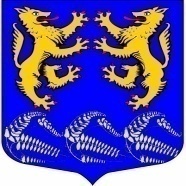 Муниципальное образование	«ЛЕСКОЛОВСКОЕ СЕЛЬСКОЕ ПОСЕЛЕНИЕ»Всеволожского муниципального района Ленинградской областиАДМИНИСТРАЦИЯП О С Т А Н О В Л Е Н И Е25. 11.2019 года                 		      		                                      № 416Руководствуясь Федеральным законом от 06 октября 2003 года № 131-ФЗ «Об общих принципах организации местного самоуправления в Российской Федерации», Федеральным законом от 24 июня 1998 года № 89-ФЗ «Об отходах производства и потребления», постановлением Правительства РФ от 31 августа 2018 года № 1039 «Об утверждении правил обустройства мест (площадок) накопления твердых коммунальных отходов и ведения их реестра», Уставом муниципального образования «Лесколовское сельское поселение» Всеволожского муниципального района Ленинградской области, администрация муниципального образования «Лесколовское сельское поселение» ПОСТАНОВЛЯЕТ:Дополнить реестр мест (площадок) накопления твердых коммунальных отходов муниципального образования «Лесколовское сельское поселение» Всеволожского муниципального района Ленинградской области согласно приложению 1 к настоящему постановлению.Утвердить приложение к постановлению администрации от 30.09.2019г. № 351 «Об утверждении реестра мест (площадок) накопления твердых коммунальных отходов муниципального образования «Лесколовское сельское поселение» Всеволожского муниципального района Ленинградской области» в новой редакции согласно приложению 2 к настоящему постановлению.Опубликовать постановление в газете «Лесколовские вести» и разместить на официальном сайте МО «Лесколовское сельское поселение».Постановление вступает в силу с момента опубликования.Контроль исполнения настоящего постановления оставляю за собой  Глава администрации                                                                         А.А. Сазонов